TERMO DE CONSENTIMENTO LIVRE E ESCLARECIDO Eu, ___________________________________________portador do registro de identidade________________________(  ) paciente / (  ) responsável (grau de parentesco____________________), declaro que fui informado(a) de que a amostra do material biológico coletado para análise será encaminhada, por indicação do médico, para o laboratório indicado abaixo: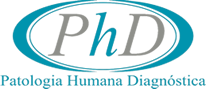  LABORATÓRIO DE PATOLOGIA HUMANA DIAGNÓSTICO E PESQUISA LTDA Endereço: Rua Pedro Ramires de Melo, 361 Centro Cidade: Pato Branco UF: PR CEP: 85501-250 Fone: (46) 2101 2163. Declaro, ainda, que: 1) Fui informado, através de todos os esclarecimentos necessários, que poderia optar para pessoalmente encaminhar/transportar a amostra para realização do exame em outro laboratório da minha confiança; 2) Fui informado de que minha amostra biológica não será analisada para outros fins, que estejam além do que for prescrito pelo médico e que será mantida a confidencialidade sobre meus dados pessoais e resultados das análises; 3) Me foram dados todos os esclarecimentos necessários sobre os cuidados adotados pelo estabelecimento para o manuseio, acondicionamento e transporte para conservação do material biológico até a sua entrada no laboratório referenciado, em conformidade com o disposto na Resolução CFM 2074/2014; 4) Autorizo o transporte da amostra para realização da análise no laboratório de Patologia descrito acima; 5) Autorizo que o resultado seja encaminhado ao médico que solicitou a análise;___________________________________ 			 ____/____/____ Assinatura do paciente/responsável: 					Data __________________________________________ 		   ____/____/____             Nome  do responsável pela aplicação do termo			Data